APPENDIX C:Template for Risk AssessmentWhy is this document needed: Public Health England and the Health and Safety Executive require this documentation to ensure end to end health, safety and infection control risks for mass lateral flow testing are identified, pre-assessed, managed and monitored regularly by the site owners and testing operatorsRisk Evaluation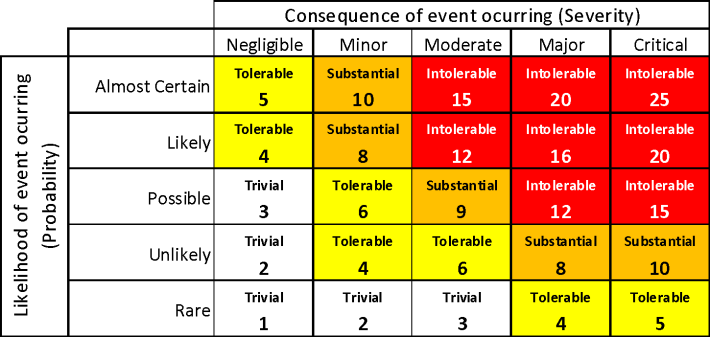 LikelihoodRare, will probably never happen/recurUnlikely, do not expect it to happen, but is possiblePossible, Might happenLikely, will probably happenAlmost Certain, will undoubtedly happenSeverityNegligible Minor Moderate Major CriticalRisk control strategiesIntolerable – stop activity, take immediate action to reduce the riskSubstantial - Take action within an agreed periodTolerable – monitor the situationTrivial – No actAssessment Date4.1.21Lead AssessorLead AssessorMargot TyersContractHead TeacherHead TeacherAssessment NumberAssessment Number 8917041Activity / Task  Lateral Flow Testing within special school setting for staff and eligible pupilsActivity / Task  Lateral Flow Testing within special school setting for staff and eligible pupilsActivity / Task  Lateral Flow Testing within special school setting for staff and eligible pupilsActivity / Task  Lateral Flow Testing within special school setting for staff and eligible pupilsActivity / Task  Lateral Flow Testing within special school setting for staff and eligible pupilsActivity / Task  Lateral Flow Testing within special school setting for staff and eligible pupilsActivity / Task  Lateral Flow Testing within special school setting for staff and eligible pupilsActivity / Task  Lateral Flow Testing within special school setting for staff and eligible pupilsActivity / Task  Lateral Flow Testing within special school setting for staff and eligible pupilsActivity / Task  Lateral Flow Testing within special school setting for staff and eligible pupilsActivity / Task  Lateral Flow Testing within special school setting for staff and eligible pupilsDescription of task / process/ environment being assessedGeneral and clinical activities on the asymptomatic testing site at Newark Orchard SchoolGeneral and clinical activities on the asymptomatic testing site at Newark Orchard SchoolGeneral and clinical activities on the asymptomatic testing site at Newark Orchard SchoolGeneral and clinical activities on the asymptomatic testing site at Newark Orchard SchoolGeneral and clinical activities on the asymptomatic testing site at Newark Orchard SchoolGeneral and clinical activities on the asymptomatic testing site at Newark Orchard SchoolGeneral and clinical activities on the asymptomatic testing site at Newark Orchard SchoolGeneral and clinical activities on the asymptomatic testing site at Newark Orchard SchoolGeneral and clinical activities on the asymptomatic testing site at Newark Orchard SchoolGeneral and clinical activities on the asymptomatic testing site at Newark Orchard SchoolActivities InvolvedTraversing the site on footTesting school staff and eligible pupilsTraversing the site on footTesting school staff and eligible pupilsTraversing the site on footTesting school staff and eligible pupilsTraversing the site on footTesting school staff and eligible pupilsTraversing the site on footTesting school staff and eligible pupilsTraversing the site on footTesting school staff and eligible pupilsTraversing the site on footTesting school staff and eligible pupilsLocationLocationNewark Orchard SchoolLondon Road BaldertonNewark Notts NG24 3ALWho Might be affectedEmployee✔Employee✔ClientClientContractorContractorVisitor✔Visitor✔Service User✔Service User✔NoHazardsAssociated risksCurrent Control/ Mitigation MeasuresRisk Evaluation (post measures)Risk Evaluation (post measures)Risk Evaluation (post measures)Additional control needed?Action NoNoHazardsAssociated risksCurrent Control/ Mitigation MeasuresProbabilitySeverityRisk 1Contact between subjects increasing the risk of transmission of COVID19Transmission of the virus leading to ill health or potential deathAsymptomatic: All subjects are to be advised in advance not to attend if they have any symptoms of COVID 19, or live with someone who is showing symptoms of COVID 19 (including a fever and/or new persistent cough) or if they have returned within 14 days from a part of the world affected by the virus or have been in close contact with someone who is displaying symptoms.Face masks: Prominent signage reminding attending subjects of the above to be displayed at the entrance to the building.Face coverings/masks to be worn by subjects at all times whilst on the premises except for brief lowering at time of swabbing.Compliance with wearing of face covering/mask of all subjects to be visually checked through building by reception staffHand hygiene: All subjects to use hand sanitiser provided on arrival & adherence to this enforced by reception staff.Social distancing: Two metre social distancing to be maintained between subjects with measured floor markings in place to ensure compliance in addition to verbal reminders if necessary from reception, queue management A one-way flow of subjects through the building is to be initiated and maintained at all times. Compliance with this is to be ensured by queue management staff.Cleaning: Regular cleaning of the site including wipe down of all potential touchpoints in accordance with PHE guidance.Limited clutter-chairs only on request; no physical handing of documents to subjects except barcodes144 2Contact between subjects and staff increasing the risk of transmission of COVID19 :Welcome & registrationTransmission of the virus leading to ill health or potential deathReception staff to wear recommended PPE and change when leaving and returning to areastaff to have completed relevant compulsory training and understand correct proceduresTesting room being organized as per the correct adviceRegular cleaning of working areas  1  4   43Contact between subject and sampler increasing the transmission of COVID19: Sample takingTransmission of the virus leading to ill health or potential deathTester staff to wear recommended PPE and change when leaving and returning to areaTester staff to have completed relevant compulsory training and understand correct proceduresProtective screens to be in place between tester and subjectTesting room being organized as per the correct adviceRegular cleaning of working areas  1   4  44Contact between sample and test centre runner increasing the transmission of COVID19: Sample transportTransmission of the virus leading to ill health or potential deathstaff to wear recommended PPE and change when leaving and returning to areastaff to have completed relevant compulsory training and understand correct Protective screens to be in place between tester and subjectTesting room being organized as per the correct adviceRegular cleaning of working areasprocedures  1  4  45Contact between samples and sample testers increasing the transmission of COVID19: Sample processing & analysis.Transmission of the virus leading to ill health or potential deathstaff to wear recommended PPE and change when leaving and returning to areastaff to have completed relevant compulsory training and understand correct proceduresTesting room being organized as per the correct adviceRegular cleaning of working areasSamples to be disposed of correctly as per advice  1  446Contact between samples and sample testers increasing the transmission of COVID19: Sample disposal and waste disposalTransmission of the virus leading to ill health or potential deathstaff to wear recommended PPE and change when leaving and returning to areastaff to have completed relevant compulsory training and understand correct proceduresTesting room being organized as per the correct adviceRegular cleaning of working areasSamples to be disposed of correctly as per advice 1 4 47Incorrect result communicationWrong samples or miscoding of results2 identical barcodes are provided to subject at check inThe subject registers their details to a unique ID barcode before conducting the testBarcodes are attached by trained staff at the sample collection bayBarcodes are checked for congruence at the analysis station 1 and applied to Lateral Flow Device at this station 1 4 48Damaged barcode, lost LFD, failed scan of barcodeOrphaned record on registration portal & No result communicated to individualRule based recall of subjects who have not received a result within 2 hrs of registrationSubjects are called for a retest 1  4 49Extraction solution which comes with the lab test kit contains the following components: NA2HPO4(disodium hydrogen phosphate), NaH2PO4 (sodium phosphate monobasic),  NaCl (Sodium Chloride)These components do not have any hazard labels associated with them, and the manufacturer states that there are no hazards anticipated under conditions of use as described in other product literature. This is the case for exposure to: eye, skin, inhalation, ingestion, chronic toxicity, reproductive and developmental toxicity, carcinogenicity, and medical conditions aggravated by exposure.PPE: gloves to be used at all times when handling the extraction solution. Safety glasses with side shields which are tested and approved under appropriate government standards to be worn at all times when handling the extraction solution. Aprons and Impervious clothing to be worn to protect the body from splashes or spillages.Environmental: do not let product enter drainsSpillages: wipe surfaces which the solution has been spilt on and dispose of cleaning material in line with the waste disposal proceduresDo not use if the solution has expiredTraining to be provided in handling potentially biohazardous samples, chemicals and good  practice. Adhere to guidelines in these training procedures to prevent improper handling.Follow procedures on the MSDS form provided by Innova to mitigate against inhalation, skin contact or ingestion of these chemicals. 1 4 410Occupational illness or injuryNormal school procedures in the event of an accident at work to be followed1 4411Manual handlingStaff given training and advice for correct manual handling 1 4 412Electrical safety / plant & equipment maintenanceDefective electrical equipmentAll electrical equipment is PAT tested and is suitable for safe use 14413Use of shared equipmentCorrect procedures for cleaning equipment between use is followed144Control ImprovementsControl ImprovementsControl ImprovementsControl ImprovementsControl ImprovementsAction NoRecommended additional control measuresResponsibilityTarget DateDate completed1Content of the risk assessment to be communicated with all workers as part of inductionTeam Leader11.1.212Ensure all staff have completed the relevant training for their roleTeam Leader4.1.21 4.1.21  3 Quality Assure process to ensure it is suitable and safeTeam Leaderw/b 11.1.21Declaration - If the above control measures are implemented the risks posed by the task / process / environment assessed will be controlled to as low as is   reasonably practicable.Declaration - If the above control measures are implemented the risks posed by the task / process / environment assessed will be controlled to as low as is   reasonably practicable.Persons involved in assessment  Margot Tyers, Leanne Hurdle, Lisa WilliamsSignature of Lead Assessor                 Date  4.1  .21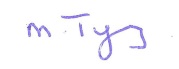 